Безопасная страна ЮИДМКОУ Лисянская СОШТематическая  фотогалерея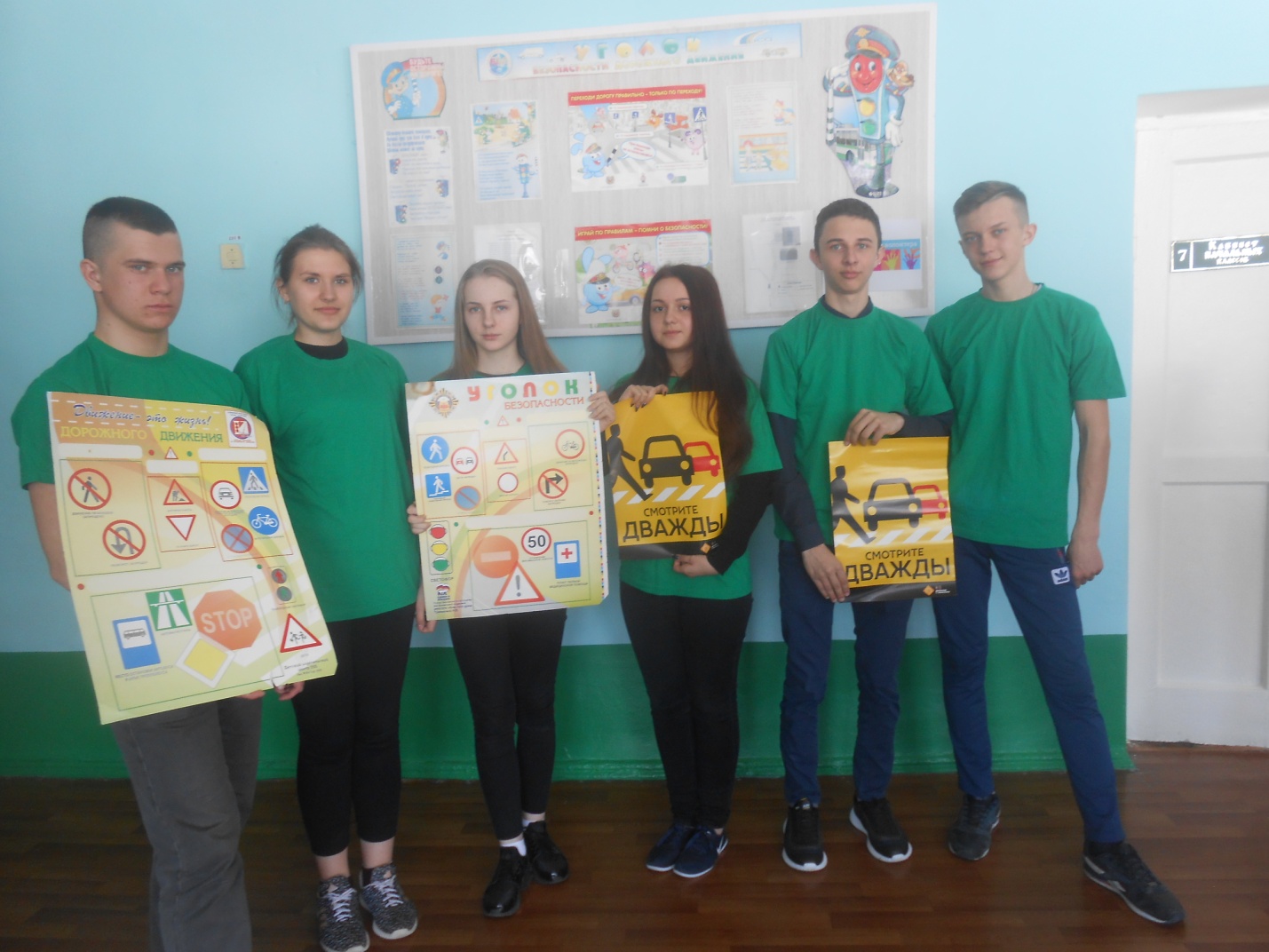          Отряд ЮИД         В школе мы все с увлеченьем         Учим правила движенья,И со школьной со скамьиМы – помощники ГАИ!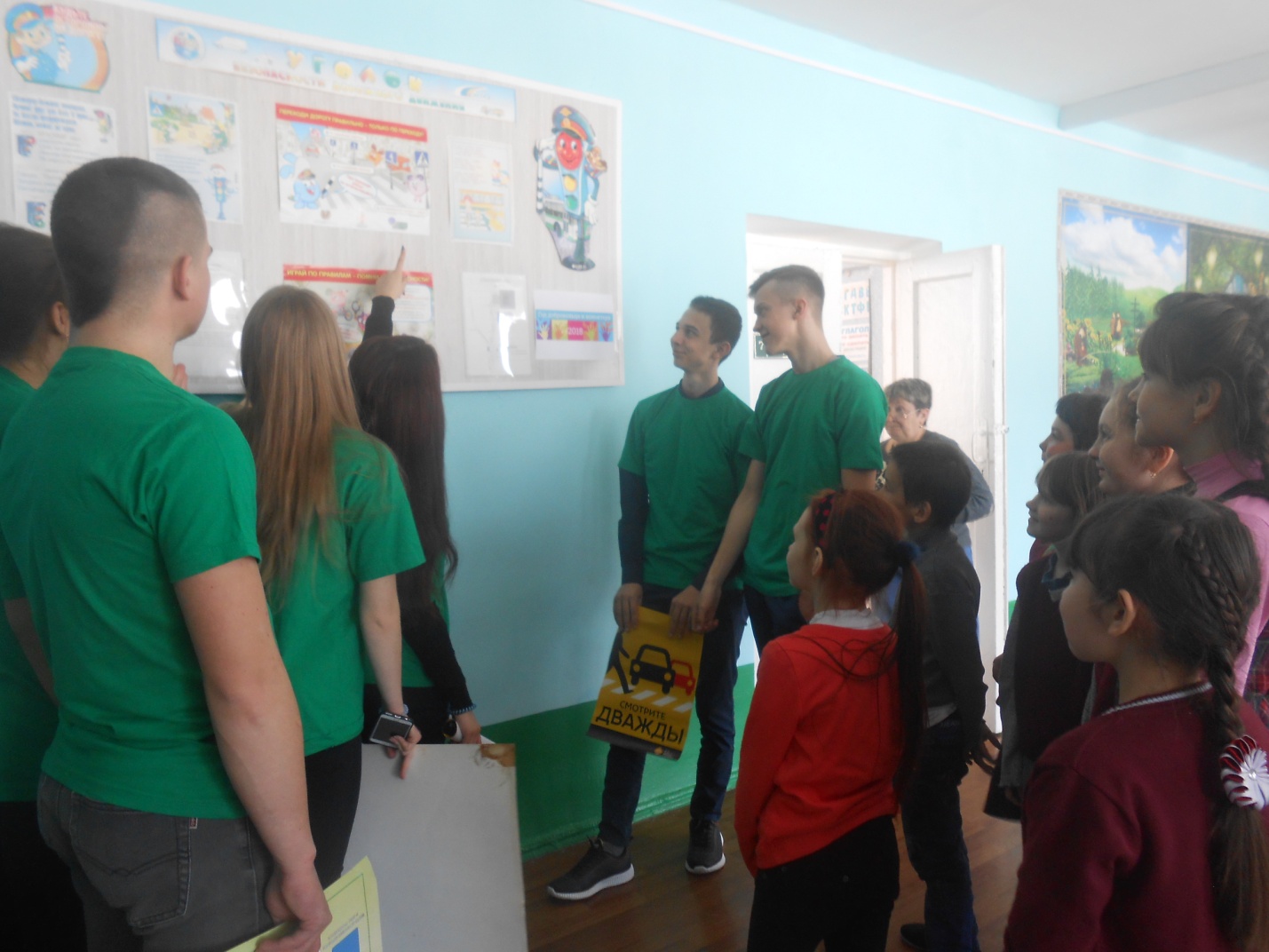 Юные инспекторы движения в гостях у малышейПрежде, чем на дорогу шагнуть,
Всегда осмотрись: безопасен ли путь.
Налево сначала ты посмотри,
Направо потом, в середине пути.Вот она, азбука,- над мостовой.Знаки развешаны над головой.Синий знак,  в нем –пешеход.На этом месте – переход.Красный знак, в нем человек.Стойте – дальше хода нет!Вот больница, поворот.А вот подземный переход!У каждой школы знак стоитИ очень громко говоритВодителям автомобилей,Чтоб у школы тормозили!Если видим треугольник,Это нам предупрежденье.Впереди нас ждет опасность,Будь внимателен, дружок!Юные инспекторы движения подготовили печатные материалы для учащихся начальной школы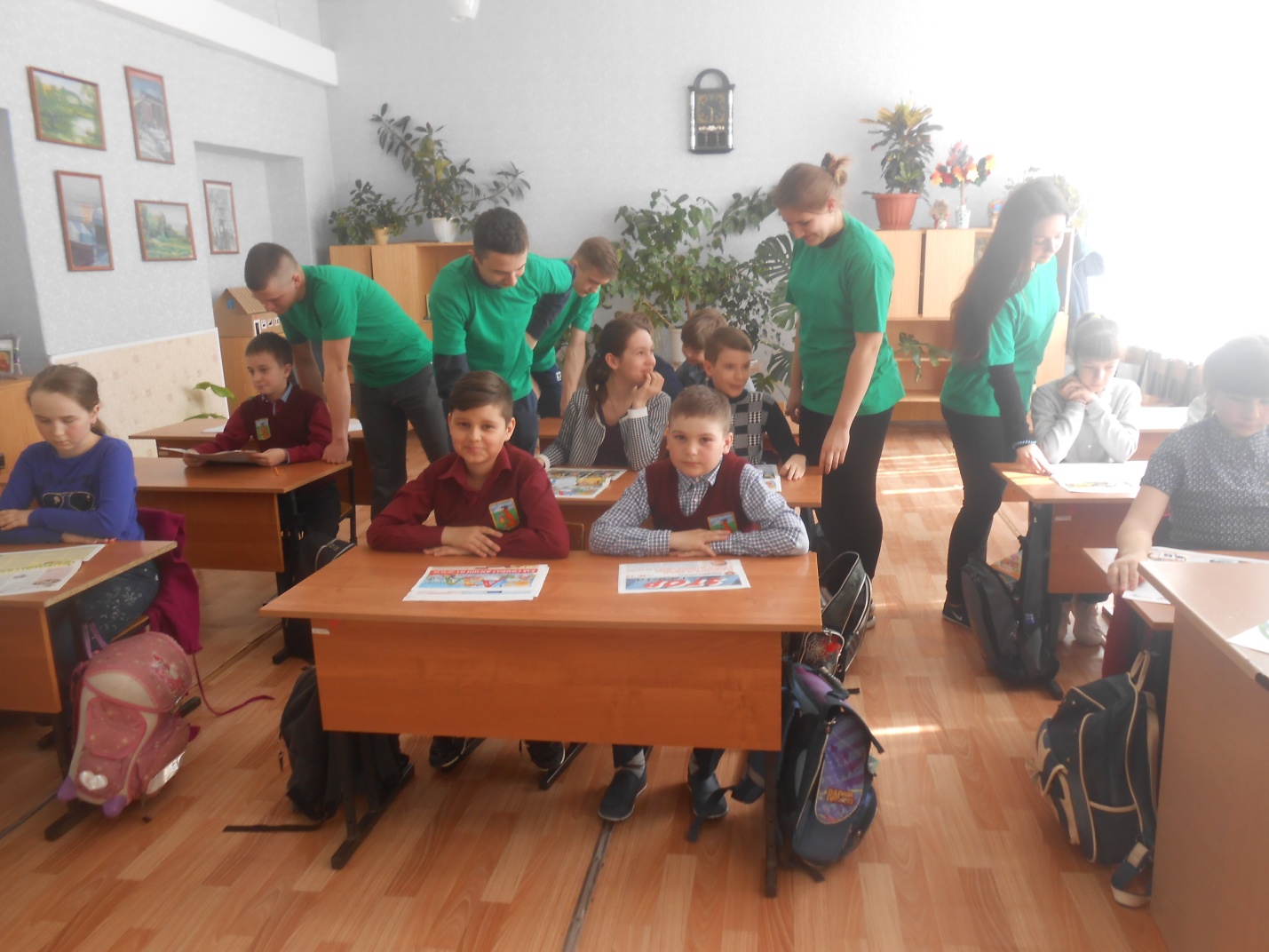 ЮИД со службой патрульнойНа дороге заодно,И понять совсем нетрудно:Мы-сильнейшее звено!Правила дорожные знать  каждому положено!Красный-стой,  жёлтый-жди, а зелёный-проходи!